Recall Cases Summary – US (Last Update Date: 29 February 2024)DateProduct Categories Hazard Image 1-Feb-2024Children’s NightgownsFabric / Textile / Garment / Home TextileFire Hazard, Burn Hazard, Injury Hazard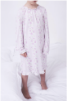 1-Feb-2024NordicTrack 50 LB iSelect Voice-Controlled Adjustable DumbbellsSporting Goods / EquipmentImpact Hazard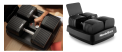 1-Feb-2024Lithium-Ion Battery Sold for Pixy Flying CamerasComputer / Audio / Video / Other Electronics & AccessoriesFire Hazard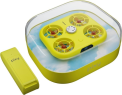 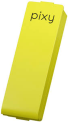 1-Feb-2024Fishing GamesToys and Childcare ProductsIngestion Hazard, Risk of Death, Swallowing Risk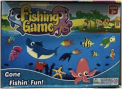 1-Feb-2024Shift Brake LeversSporting Goods / EquipmentCrash Hazard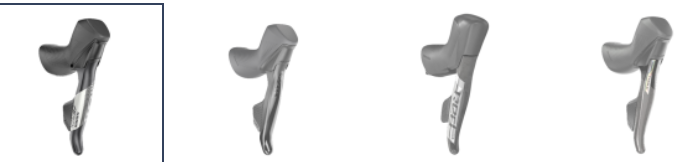 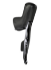 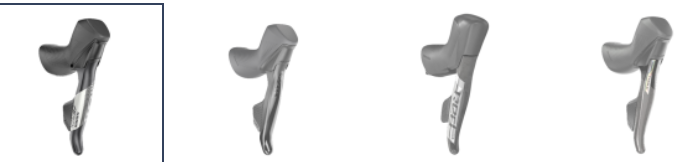 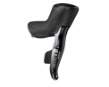 1-Feb-2024High-Powered Magnetic BallsToys and Childcare ProductsIngestion Hazard, Risk of Death, Swallowing Risk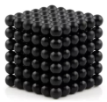 1-Feb-2024Slide & Seek Ball Runs with Wooden KnobsToys and Childcare ProductsChoking Hazard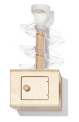 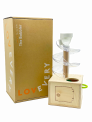 1-Feb-2024Replacement Light BulbsElectrical AppliancesLaceration Hazard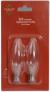 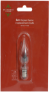 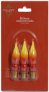 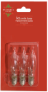 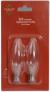 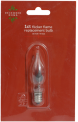 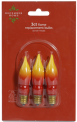 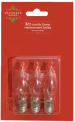 1-Feb-2024Children’s NightgownsFabric / Textile / Garment / Home TextileBurn Hazard, Injury Hazard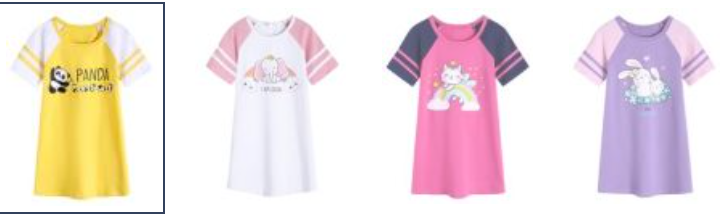 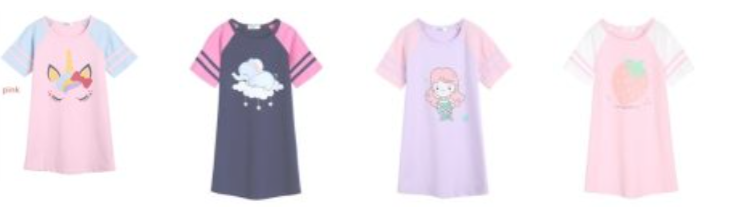 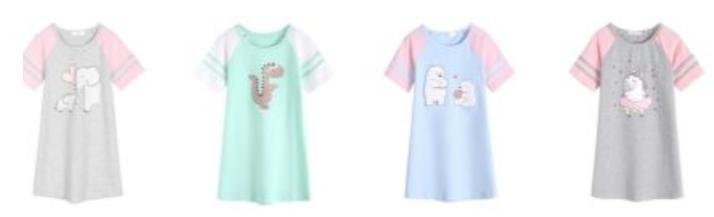 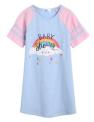 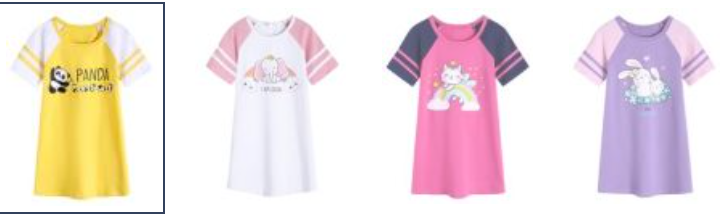 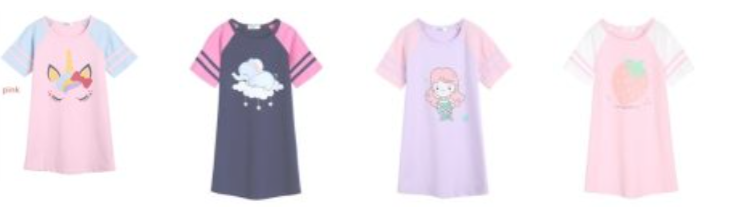 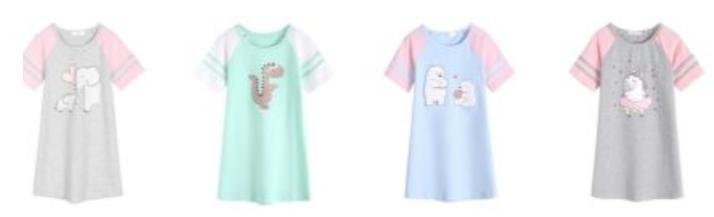 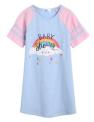 1-Feb-2024Children’s BicyclesSporting Goods / EquipmentCrash Hazard, Injury Hazard, Entrapment Hazard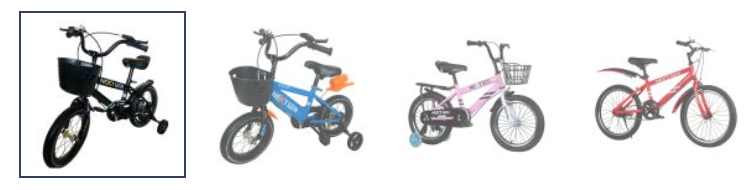 1-Feb-2024BMX Race Bicycle StemsSporting Goods / EquipmentInjury Hazard, Crash Hazard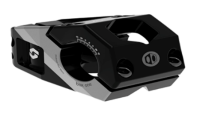 1-Feb-2024Glass Little Wanderer Snow GlobesAccessoriesLaceration Hazard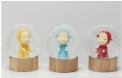 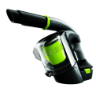 1-Feb-2024Multi Reach Hand and Floor Vacuum CleanersHome Electrical AppliancesFire Hazard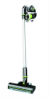 8-Feb-2024Gas-Powered Grass TrimmersMachineryFire Hazard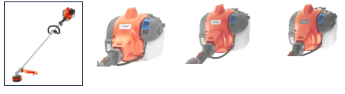 8-Feb-2024Children’s BathrobesFabric / Textile / Garment / Home TextileBurn Hazard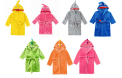 8-Feb-2024Handheld Garment SteamerHome Electrical AppliancesBurn Hazard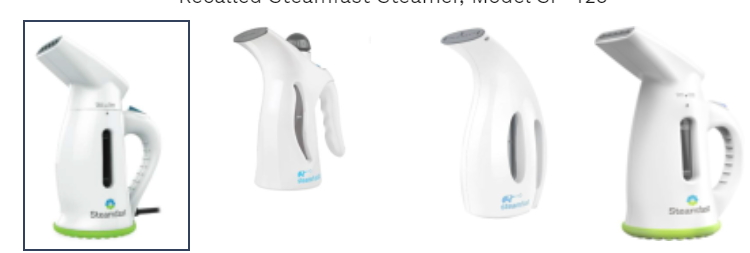 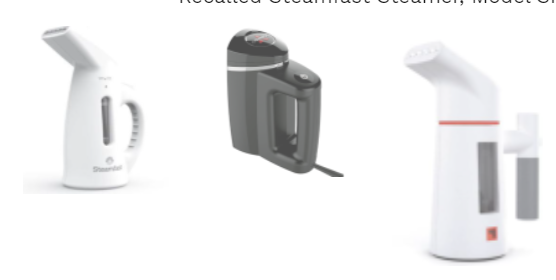 8-Feb-2024Side by Side Refrigerators with Slim Ice BucketsHome Electrical AppliancesChoking Hazard, Laceration Hazard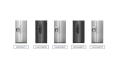 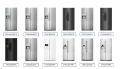 8-Feb-2024LightersTools and HardwareBurn Hazard, Fire Hazard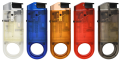 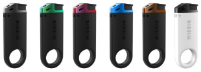 8-Feb-2024GPU Angled AdaptersElectrical AppliancesBurn Hazard, Fire Hazard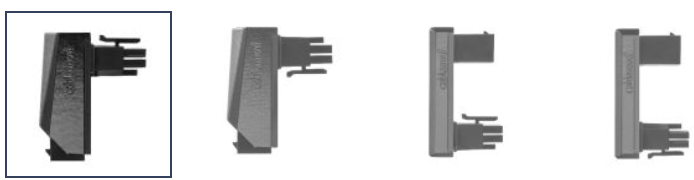 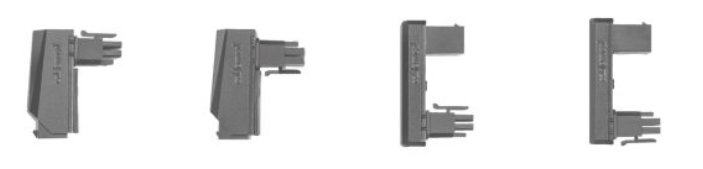 15-Feb-2024Rhino Climbing SticksSporting Goods / EquipmentFall Hazard, Laceration Hazard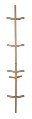 15-Feb-2024Growing Table-Mini Greenhouse and Raised Garden BedOutdoor Living ItemsFire Hazard, Injury Hazard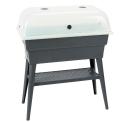 15-Feb-2024Digital Electric SmokersHome Electrical AppliancesElectric Shock Hazard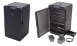 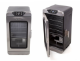 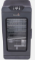 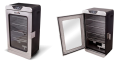 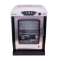 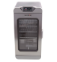 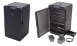 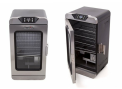 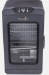 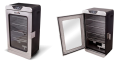 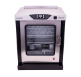 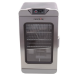 15-Feb-2024Frigidaire Rear-Controlled RangesHome Electrical AppliancesElectric Shock Hazard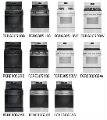 15-Feb-2024Bell Soquel Youth Bicycle HelmetsProtective EquipmentInjury Hazard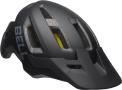 15-Feb-2024BRS and BULin Liquid Fuel BottlesFood Contact MaterialBurn Hazard, Poisoning Hazard, Fire Hazard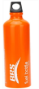 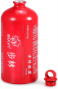 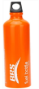 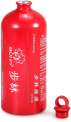 21-Feb-2024Laptop AC AdaptersElectrical AppliancesBurn Hazard, Fire Hazard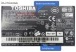 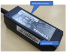 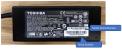 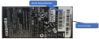 22-Feb-2024JURLEA RugsFabric / Textile / Garment / Home TextileFire Hazard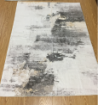 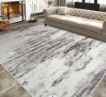 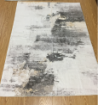 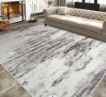 22-Feb-2024EVAS 20 lb. Propane Exchange TanksChemicalsFire Hazard, Risk of Exposure to Combustion Flue Gas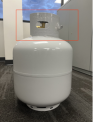 22-Feb-2024USB ChargersElectrical AppliancesBurn Hazard, Electric Shock Hazard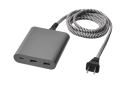 22-Feb-2024Camping Cooking PotsFood Contact MaterialBurn Hazard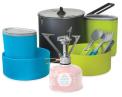 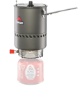 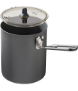 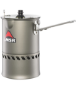 22-Feb-2024Biometric Gun SafesProtective EquipmentInjury Hazard, Risk of Death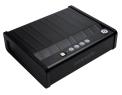 22-Feb-2024Biometric Gun SafesProtective EquipmentInjury Hazard, Risk of Death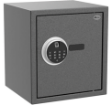 22-Feb-2024Biometric Personal SafesProtective EquipmentInjury Hazard, Risk of Death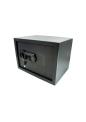 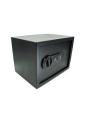 22-Feb-2024Biometric Gun SafesProtective EquipmentInjury Hazard, Risk of Death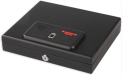 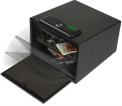 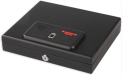 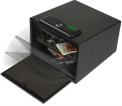 22-Feb-2024Magik & Kover Pack and Play MattressesFabric / Textile / Garment / Home TextileSuffocation Hazard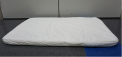 22-Feb-2024Spring Spirit and Biloban Pack and Play MattressesFabric / Textile / Garment / Home TextileSuffocation Hazard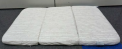 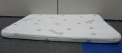 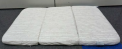 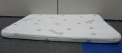 29-Feb-2024Family Croquet SetsSporting Goods / EquipmentLead Poisoning Hazard, Health Risk Hazard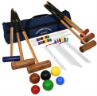 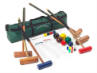 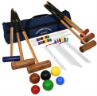 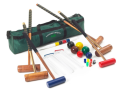 29-Feb-2024Charge StationsElectrical AppliancesBurn Hazard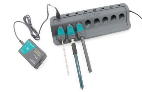 29-Feb-2024Vanilla Underground Minecraft TNT Children’s PajamasFabric / Textile / Garment / Home TextileBurn Hazard, Injury Hazard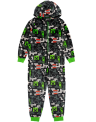 29-Feb-2024Mobile Stands for Large Interactive Flat Panel DisplaysHousehold ItemsTip-Over Hazard, Entrapment Hazard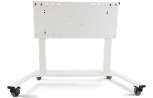 29-Feb-2024Children’s Pajama SetsFabric / Textile / Garment / Home TextileBurn Hazard, Injury Hazard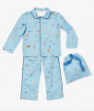 29-Feb-2024Hydrogen Peroxide MouthwashBodycare / CosmeticsPoisoning Hazard, Swallowing Risk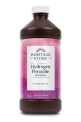 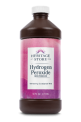 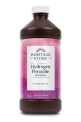 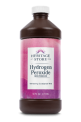 29-Feb-2024BicyclesSporting Goods / EquipmentFall Hazard, Injury Hazard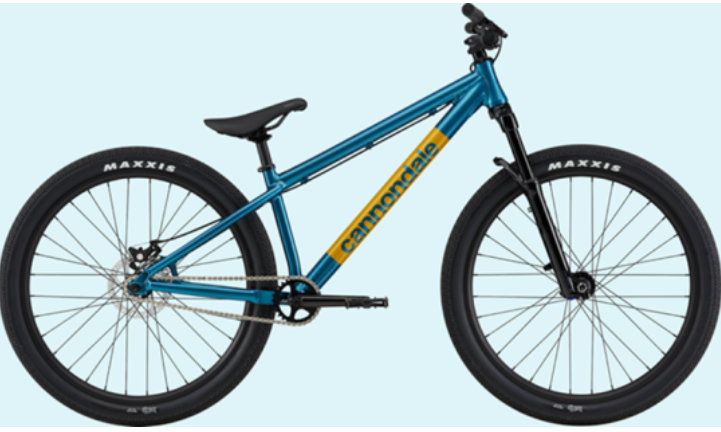 29-Feb-2024Children’s PajamasFabric / Textile / Garment / Home TextileFall Hazard, Injury Hazard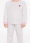 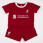 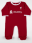 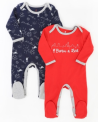 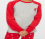 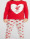 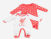 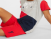 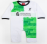 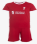 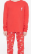 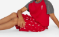 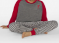 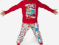 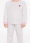 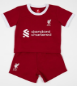 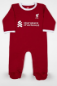 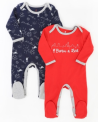 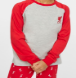 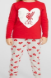 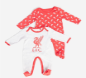 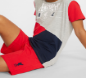 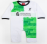 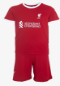 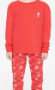 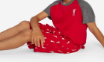 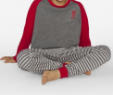 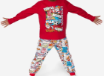 29-Feb-2024Portable Tankless Water HeatersHome Electrical AppliancesFire Hazard, Risk of Exposure to Combustion Flue Gas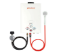 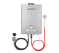 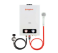 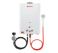 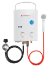 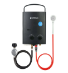 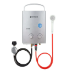 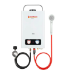 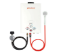 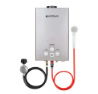 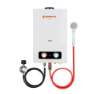 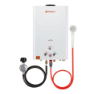 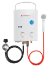 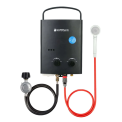 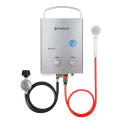 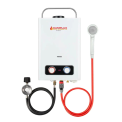 